Bewerbungsbogen(Bitte dem Bewerbungsschreiben als Anlage beifügen)Familienname, ggf. GeburtsnameFamilienname, ggf. GeburtsnameVorname, Zweitname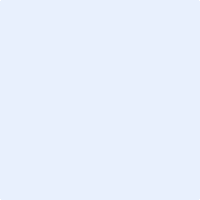 Straße, Nr. Straße, Nr. Straße, Nr. PLZ, OrtPLZ, OrtPLZ, OrtFestnetznummer Festnetznummer Festnetznummer HandynummerHandynummerHandynummerE-Mail-AdresseE-Mail-AdresseE-Mail-AdresseGeburtsdatumGeburtsortGeburtsortFamilienstandStaatsangehörigkeit Staatsangehörigkeit Eltern bzw. gesetzlicher Vertreter                                                                   _____________________________________________________________________________Familienname, Vorname                          Beruf                                  Wohnungsanschrift _____________________________________________________________________________Familienname, Vorname                          Beruf                                  WohnungsanschriftErklärung - Zutreffendes bitte ankreuzenErklärung - Zutreffendes bitte ankreuzenIch bin weder wegen eines Verbrechens oder Vergehens gerichtlich bestraft, noch ist ein gerichtliches Strafverfahren oder ein staatsanwaltschaftliches Ermittlungsverfahren wegen eines Verbrechens oder Vergehens gegen mich anhängig.Ich bin gerichtlich bestraft wegen       Gegen mich ist z.Zt. folgendes Ermittlungs- oder Strafverfahren anhängig wegen       Ich bin Inhaber eines Eingliederungs- oder Zulassungsscheines. (Bitte Nachweis beifügen.)Anmerkung: Wird nur erteilt, wenn Sie sich mindestens für die Dauer von 12 Jahren bei der Bundeswehr verpflichtet haben.Ich bin Schwerbehinderte(r) nach § 2 Abs. 2 SGB IX oder diesem Personenkreis nach § 2 Abs. 3 SGB IX gleichgestellt. (Bitte Nachweis beifügen.)Schul-, Fachschul- und HochschulbildungSchul-, Fachschul- und HochschulbildungSchul-, Fachschul- und Hochschulbildungvonbisbesuchte SchulePrüfungenamArt und Ergebnis Berufstätigkeit (Bitte Nachweise beifügen.)Berufstätigkeit (Bitte Nachweise beifügen.)vonbisbeivonbis WehrdienstBundesfreiwilligendienstfreiwilliges soziales Jahr EntwicklungshelferMehrfachbewerbungen:1.    Ich habe mich wie folgt beworben - Zutreffendes bitte ankreuzen: Mehrfachbewerbungen:1.    Ich habe mich wie folgt beworben - Zutreffendes bitte ankreuzen: nur beim Oberlandesgericht Stuttgartnicht nur beim Oberlandesgericht Stuttgart, sondern auch bei dem       Oberlandesgericht Braunschweig      Oberlandesgericht Celle      Oberlandesgericht Karlsruhe      Oberlandesgericht Koblenz2.    Ich bin vorrangig interessiert an einer Einstellung bei dem              Oberlandesgericht Braunschweig             Oberlandesgericht Celle             Oberlandesgericht Koblenz             Oberlandesgericht Stuttgart       Dort möchte ich auch an dem weiteren Auswahlverfahren teilnehmen. 2.    Ich bin vorrangig interessiert an einer Einstellung bei dem              Oberlandesgericht Braunschweig             Oberlandesgericht Celle             Oberlandesgericht Koblenz             Oberlandesgericht Stuttgart       Dort möchte ich auch an dem weiteren Auswahlverfahren teilnehmen. 3.    Ich habe bereits das Auswahlverfahren beim Oberlandesgericht Koblenz durchlaufen: 3.    Ich habe bereits das Auswahlverfahren beim Oberlandesgericht Koblenz durchlaufen: neinja, und zwar mit folgendem Ergebnis:      Zusage mit der Rangnote            Mitteilung nach dem Vorstellungsgespräch der Rangnote            Absage wegen Notengrenze (Schulzeugnis)      Absage nach Textverständnistest mit einer erreichten Punktzahl von            Absage nach Vorstellungsgespräch      Bewerbungsrücknahme      sonstiger Stand des Auswahlverfahrens:      Hiermit willige ich ein, dass das Oberlandesgericht Stuttgart den Stand und die Ergebnisse des Auswahlverfahrens beim Oberlandesgericht Koblenz anfordern und das Oberlandesgericht Koblenz die Daten an das Oberlandesgericht Stuttgart weitergeben darf. Ich bin damit einverstanden, dass meine erzielten Ergebnisse für das Auswahlverfahren beim Oberlandesgericht Stuttgart verwendet werden.Haben Sie sich auch für das Gerichtsvollzieherstudium beworben?  Haben Sie sich auch für das Gerichtsvollzieherstudium beworben?  Ja                                                           Wenn ja, Angabe des Oberlandesgerichts      Nein Haben Sie sich bereits in den letzten Jahren für das Rechtspflegerstudium beim Oberlandesgericht Stuttgart beworben?  Haben Sie sich bereits in den letzten Jahren für das Rechtspflegerstudium beim Oberlandesgericht Stuttgart beworben?  Ja                                                           Wenn ja, Angabe des/der Jahre/s der Bewerbung/en      Nein Absolvieren Sie derzeit ein Studium der Rechtswissenschaften oder haben Sie dieses bereits abgeschlossen? - Zutreffendes bitte ankreuzenAbsolvieren Sie derzeit ein Studium der Rechtswissenschaften oder haben Sie dieses bereits abgeschlossen? - Zutreffendes bitte ankreuzenZwischenprüfung endgültig nicht bestandenErste juristische Prüfung endgültig nicht bestandenZweite juristische Staatsprüfung endgültig nicht bestandenBislang noch keine Zwischenprüfung, Erste juristische Prüfung oder Zweite juristische Staatsprüfung absolviert bzw. diese Prüfungen nicht endgültig nicht bestandenIch bin auf den Beruf der Rechtspflegerin / des Rechtspflegers aufmerksam geworden durch:   Ich bin auf den Beruf der Rechtspflegerin / des Rechtspflegers aufmerksam geworden durch:   Stellenanzeige in der Zeitung/ Zeitschrift         Stellenanzeige in Form einer Onlineanzeige bei      www.azubiyo.deInternetseite des Oberlandesgerichts/Gerichts      Internetseite www.mit-Recht-in-die-Zukunft.dePraktikum von       bis       bei      BerufsberatungVerwandte/Bekannte/FreundeBerufs- oder Ausbildungsmesse in      Informationsveranstaltung in der Schule      RadiowerbungSonstiges:      Sonstige Anmerkungen: ___________________________________________________________________________________________________________________Ort, Datum                                                                                     Unterschrift ___________________________________________________________________________________________________________________Ort, Datum                                                                                     Unterschrift 